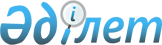 "2019-2021 жылдарға арналған Риддер қаласының бюджеті туралы" Риддер қалалық мәслихатының 2018 жылғы 27 желтоқсандағы № 28/12-VI шешіміне өзгерістер мен толықтыру енгізу туралы
					
			Күшін жойған
			
			
		
					Шығыс Қазақстан облысы Риддер қалалық мәслихатының 2019 жылғы 15 наурыздағы № 31/2-VI шешімі. Шығыс Қазақстан облысының Әділет департаментінде 2019 жылғы 19 наурызда № 5796 болып тіркелді. Күші жойылды - Шығыс Қазақстан облысы Риддер қалалық мәслихатының 2019 жылғы 27 желтоқсандағы № 38/2-VI шешімімен
      Ескерту. Күші жойылды - Шығыс Қазақстан облысы Риддер қалалық мәслихатының 27.12.2019 № 38/2-VI шешімімен (01.01.2020 бастап қолданысқа енгізіледі).

      РҚАО-ның ескертпесі.

      Құжаттың мәтінінде түпнұсқаның пунктуациясы мен орфографиясы сақталған.
      2008 жылғы 4 желтоқсандағы Қазақстан Республикасы Бюджет кодексінің 109-бабына, Қазақстан Республикасының 2001 жылғы 23 қаңтардағы "Қазақстан Республикасындағы жергілікті мемлекеттік басқару және өзін-өзі басқару туралы" Заңының 6-бабы 1-тармағының 1) тармақшасына, "2019-2021 жылдарға арналған облыстық бюджет туралы" Шығыс Қазақстан облыстық мәслихатының 2018 жылғы 13 желтоқсандағы № 25/280-VI шешіміне өзгерістер енгізу туралы" Шығыс Қазақстан облыстық мәслихатының 2019 жылғы 15 ақпандағы № 27/302-VI шешіміне сәйкес (нормативтік құқықтық актілерді мемлекеттік тіркеу Тізілімінде № 5734 болып тіркелген), Риддер қалалық мәслихаты ШЕШІМ ҚАБЫЛДАДЫ:
      1. "2019-2021 жылдарға арналған Риддер қаласының бюджеті туралы" Риддер қалалық мәслихатының 2018 жылғы 27 желтоқсандағы № 28/12-VІ" шешіміне (нормативтік құқықтық актілерді мемлекеттік тіркеу Тізілімінде № 5-4-184 тіркелген, Қазақстан Республикасы нормативтік құқықтық актілерінің Эталондық бақылау банкінде 2019 жылғы 14 қаңтарда электронды түрде жарияланған) келесі өзгерістер мен толықтыру енгізілсін:
      1-тармақ келесі редакцияда жазылсын:
      "1. 2019-2021 жылдарға арналған Риддер қаласының бюджеті тиісінше 1,2 және 3-қосымшаларға сәйкес, соның ішінде 2019 жылға келесі көлемдерде бекітілсін:
      1) кірістер – 6526133 мың теңге, соның ішінде:
      салықтық түсімдер – 3173206 мың теңге;
      салықтық емес түсімдер – 44695 мың теңге;
      негізгі капиталды сатудан түсетін түсімдер – 40804 мың теңге;
      трансферттер түсімі – 3267428 мың теңге;
      2) шығындар – 6309838,7 мың теңге;
      3) таза бюджеттік кредиттеу – 0 мың теңге, оның ішінде:
      бюджеттік кредиттер – 0 мың теңге;
      бюджеттік кредиттерді өтеу – 0 мың теңге;
      4) қаржы активтерімен операциялар бойынша сальдо – 0 мың теңге;
      қаржы активтерін сатып алу – 0 мың теңге;
      мемлекеттің қаржы активтерін сатудан түсетін түсімдер – 0 мың теңге;
      5) бюджет тапшылығы (профициті) – 216294,3 мың теңге;
      6) бюджет тапшылығын қаржыландыру (профицитін пайдалану) – - 216294,3 мың теңге;
      қарыздар түсімі – 0 мың теңге;
      қарыздарды өтеу – 280912 мың теңге;
      бюджет қаражатының пайдаланылатын қалдықтары – 64617,7 мың теңге.";
      келесі мазмұндағы 3-1 тармақпен толықтырылсын:
      "3-1. 2019 жылға арналған қалалық бюджетте 2018 жылы пайданылмаған (толық пайданылмаған) жоғары тұрған бюджеттен берілген нысаналы трансферттер 181,1 мың теңге мөлшерінде облыстық бюджетке қайтару көзделсін.";
      8-тармақ келесі редакцияда жазылсын:
      "8. 2019 жылға арналған қалалық бюджетте облыстық бюджеттен берілетін ағымдағы нысаналы трансферттер 298537 мың теңге мөлшерінде көзделсін.";
      9-тармақ келесі редакцияда жазылсын:
      "9. 2019 жылға арналған қалалық бюджетте республикалық бюджеттен берілетін ағымдағы нысаналы трансферттер 686922 мың теңге мөлшерінде көзделсін."; 
      аталған шешімнің 1-қосымшасы осы шешімнің қосымшасына сәйкес жаңа редакцияда жазылсын.
      2. Осы шешім 2019 жылғы 1 қаңтардан бастап қолданысқа енгізіледі.  2019 жылға арналған Риддер қаласының бюджеті
					© 2012. Қазақстан Республикасы Әділет министрлігінің «Қазақстан Республикасының Заңнама және құқықтық ақпарат институты» ШЖҚ РМК
				
      Сессияның төрағасы

В. Осипов

      Қалалық мәслихат хатшысы

И. Панченко
2019 жылғы 15 наурыздағы 
№ 31/2 –VI Риддер қалалық 
мәслихатының XXXI 
сессиясының шешіміне 
қосымша 2018 жылғы 27 желтоқсандағы 
№ 28/12-VI Риддер қалалық 
мәслихатының XXVIII 
сессиясының шешіміне 
1 қосымша
Санаты
Санаты
Санаты
Санаты
Санаты
Барлығы кірістер (мың теңге)
Сыныбы
Сыныбы
Сыныбы
Сыныбы
Барлығы кірістер (мың теңге)
Кіші сыныбы
Кіші сыныбы
Кіші сыныбы
Барлығы кірістер (мың теңге)
Ерекшелігі
Ерекшелігі
Барлығы кірістер (мың теңге)
Атауы
Барлығы кірістер (мың теңге)
1
2
3
4
5
6
I. Кірістер
6526133
1
Салықтық түсімдер
3173206
01
Табыс салығы
987473
2
Жеке табыс салығы
987473
03
Әлеуметтік салық
832163
1
Әлеуметтік салық
832163
04
Меншікке салынатын салықтар
1231653
1
Мүлікке салынатын салықтар
690206
3
Жер салығы
335500
4
Көлік құралдарына салынатын салық
205750
5
Бірыңғай жер салығы
197
05
Тауарларға, жұмыстарға және қызметтерге салынатын ішкі салықтар
102631
2
Акциздер 
5770
3
Табиғи және басқа да ресурстарды пайдаланғаны үшін түсетін түсімдер
46900
4
Кәсіпкерлік және кәсіби қызметті жүргізгені үшін алынатын алымдар
47340
5
Ойын бизнесіне салық
2621
08
Заңдық маңызы бар әрекеттерді жасағаны және (немесе) оған уәкілеттігі бар мемлекеттік органдар немесе лауазымды адамдар құжаттар бергені үшін алынатын міндетті төлемдер
19286
1
Мемлекеттік баж
19286
2
Салықтық емес түсімдер
44695
01
Мемлекеттік меншіктен түсетін кірістер
39883
5
Мемлекет меншігіндегі мүлікті жалға беруден түсетін кірістер
30468
7
Мемлекеттік бюджеттен берілген кредиттер бойынша сыйақылар
579
9
Мемлекет меншігінен түсетін басқа да кірістер
8836
06
Басқа да салықтық емес түсімдер
4812
1
Басқа да салықтық емес түсімдер
4812
3
Негізгі капиталды сатудан түскен түсімдер
40804
01
Мемлекеттік мекемелерге бекітілген мемлекеттік мүлікті сату
4804
1
Мемлекеттік мекемелерге бекітілген мемлекеттік мүлікті сату
4804
03
Жерді және материалдық емес активтерді сату
36000
1
Жерді сату
30000
2
Материалдық емес активтердi сату
6000
4
Трансферттердің түсімдері
3267428
02
Мемлекеттік басқарудың жоғары тұрған органдарынан түсетін трансферттер
3267428
2
Облыстық бюджеттен түсетін трансферттер
3267428
Функционалдық топ
Функционалдық топ
Функционалдық топ
Функционалдық топ
Функционалдық топ
Барлығы шығындар (мың теңге)
Функционалдық кіші топ
Функционалдық кіші топ
Функционалдық кіші топ
Функционалдық кіші топ
Барлығы шығындар (мың теңге)
Бюджеттік бағдарламалардың әкімшісі
Бюджеттік бағдарламалардың әкімшісі
Бюджеттік бағдарламалардың әкімшісі
Барлығы шығындар (мың теңге)
Бюджеттік бағдарлама
Бюджеттік бағдарлама
Барлығы шығындар (мың теңге)
Атауы
Барлығы шығындар (мың теңге)
1
2
3
4
5
6
II. Шығындар
6309838,7
01
Жалпы сипаттағы мемлекеттік қызметтер
330075
1
Мемлекеттік басқарудың жалпы функцияларын орындайтын өкілді, атқарушы және басқа органдар
178373
112
Аудан (облыстық маңызы бар қала) мәслихатының аппараты
20950
001
Аудан (облыстық маңызы бар қала) мәслихатының қызметін қамтамасыз ету жөніндегі қызметтер
20010
003
Мемлекеттік органның күрделі шығыстары
940
122
Аудан (облыстық маңызы бар қала) әкімінің аппараты
157423
001
Аудан (облыстық маңызы бар қала) әкімінің қызметін қамтамасыз ету жөніндегі қызметтер
139251
003
Мемлекеттік органның күрделі шығыстары
18172
2
Қаржылық қызмет
3933
459
Ауданның (облыстық маңызы бар қаланың) экономика және қаржы бөлімі
3933
003
Салық салу мақсатында мүлікті бағалауды жүргізу
3454
010
Жекешелендіру, коммуналдық меншікті басқару, жекешелендіруден кейінгі қызмет және осыған байланысты дауларды реттеу 
479
9
Жалпы сипаттағы өзге де мемлекеттік қызметтер
147769
458
Ауданның (облыстық маңызы бар қаланың) тұрғын үй-коммуналдық шаруашылығы, жолаушылар көлігі және автомобиль жолдары бөлімі
50130
001
Жергілікті деңгейде тұрғын үй-коммуналдық шаруашылығы, жолаушылар көлігі және автомобиль жолдары саласындағы мемлекеттік саясатты іске асыру жөніндегі қызметтер
50130
459
Ауданның (облыстық маңызы бар қаланың) экономика және қаржы бөлімі
44718
001
Ауданның (облыстық маңызы бар қаланың) экономикалық саясатын қалыптастыру мен дамыту, мемлекеттік жоспарлау, бюджетті атқару және коммуналдық меншігін басқару саласындағы мемлекеттік саясатты іске асыру жөніндегі қызметтер
44463
015
Мемлекеттік органның курделі шығыстары
255
482
Ауданның (облыстық маңызы бар қаланың) кәсіпкерлік және туризм бөлімі
18820
001
Жергілікті деңгейде кәсіпкерлікті және туризмді дамыту саласындағы мемлекеттік саясатты іске асыру жөніндегі қызметтер
18620
003
Мемлекеттік органның курделі шығыстары
200
801
Ауданның (облыстық маңызы бар қаланың) жұмыспен қамту, әлеуметтік бағдарламалар және азаматтық хал актілерін тіркеу бөлімі
34101
001
Жергілікті деңгейде жұмыспен қамту, әлеуметтік бағдарламалар және азаматтық хал актілерін тіркеу саласындағы мемлекеттік саясатты іске асыру жөніндегі қызметтер
33623
032
Ведомстволық бағыныстағы мемлекеттік мекемелер мен ұйымдардың күрделі шығыстары
478
02
Қорғаныс
14237
1
Әскери мұқтаждар
13082
122
Аудан (облыстық маңызы бар қала) әкімінің аппараты
13082
005
Жалпыға бірдей әскери міндетті атқару шеңберіндегі іс-шаралар
13082
2
Төтенше жағдайлар жөніндегі жұмыстарды ұйымдастыру
1155
122
Аудан (облыстық маңызы бар қала) әкімінің аппараты
1155
006
Аудан (облыстық маңызы бар қала) ауқымындағы төтенше жағдайлардың алдын алу және оларды жою
1155
03
Қоғамдық тәртіп, қауіпсіздік, құқықтық, сот, қылмыстық – атқару қызметі
11903
9
Қоғамдық тәртіп және қауіпсіздік саласындағы басқа да қызметтер
11903
458
Ауданның (облыстық маңызы бар қаланың) тұрғын үй-коммуналдық шаруашылығы, жолаушылар көлігі және автомобиль жолдары бөлімі
11903
021
Елді мекендерде жол қозғалысы қауіпсіздігін қамтамасыз ету
11903
04
Білім беру
3338659
1
Мектепке дейінгі тәрбие және оқыту
775496
464
Ауданның (облыстық маңызы бар қаланың) білім бөлімі
775496
009
Мектепке дейінгі тәрбие мен оқыту ұйымдарының қызметін қамтамасыз ету
434794
040
Мектепке дейінгі білім беру ұйымдарында мемлекеттік білім беру тапсырысын іске асыруға
340702
2
Бастауыш, негізгі орта және жалпы орта білім беру
2388866
457
Ауданның (облыстық маңызы бар қаланың) мәдениет, тілдерді дамыту, дене шынықтыру және спорт бөлімі
127217
017
Балалар мен жасөспірімдерге спорт бойынша қосымша білім беру
127217
464
Ауданның (облыстық маңызы бар қаланың) білім бөлімі
2261649
003
Жалпы білім беру
2134794
006
Балаларға қосымша білім беру
126855
9
Білім беру саласындағы өзге де қызметтер
174297
464
Ауданның (облыстық маңызы бар қаланың) білім бөлімі
174297
001
Жергілікті деңгейде білім беру саласындағы мемлекеттік саясатты іске асыру жөніндегі қызметтер
12763
005
Ауданның (облыстық маңызы бар қаланың) мемлекеттік білім беру мекемелер үшін оқулықтар мен оқу-әдістемелік кешендерді сатып алу және жеткізу
79698
015
Жетім баланы (жетім балаларды) және ата-аналардың қамқорынсыз қалған баланы (балаларды) күтіп-ұстауға қамқоршыларға (қорғаншыларға) ай сайынға ақшалай қаражат төлемі
37572
022
Жетім баланы (жетім балаларды) және ата-анасының қамқорлығынсыз қалған баланы (балаларды) асырап алғаны үшін Қазақстан азаматтарына біржолғы ақша қаражатын төлеуге арналған төлемдер
190
023
Әдістемелік жұмыс
18642
067
Ведомстволық бағыныстағы мемлекеттік мекемелер мен ұйымдарың күрделі шығыстары
25432
06
Әлеуметтiк көмек және әлеуметтiк қамсыздандыру
360570
1
Әлеуметтік қамсыздандыру
18955
464
Ауданның (облыстық маңызы бар қаланың) білім бөлімі
1013
030
Патронат тәрбиешілерге берілген баланы (балаларды) асырап бағу
1013
801
Ауданның (облыстық маңызы бар қаланың) жұмыспен қамту, әлеуметтік бағдарламалар және азаматтық хал актілерін тіркеу бөлімі
17942
010
Мемлекеттік атаулы әлеуметтік көмек
17942
2
Әлеуметтік көмек
318523
801
Ауданның (облыстық маңызы бар қаланың) жұмыспен қамту, әлеуметтік бағдарламалар және азаматтық хал актілерін тіркеу бөлімі
318523
004
Жұмыспен қамту бағдарламасы
134759
006
Ауылдық жерлерде тұратын денсаулық сақтау, білім беру, әлеуметтік қамтамасыз ету, мәдениет, спорт және ветеринар мамандарына отын сатып алуға Қазақстан Республикасының заңнамасына сәйкес әлеуметтік көмек көрсету
180
007
Тұрғын үйге көмек көрсету
10934
009
Үйден тәрбиеленіп оқытылатын мүгедек балаларды материалдық қамтамасыз ету
3000
011
Жергілікті өкілетті органдардың шешімі бойынша мұқтаж азаматтардың жекелеген топтарына әлеуметтік көмек
61480
014
Мұқтаж азаматтарға үйде әлеуметтiк көмек көрсету
41982
017
Оңалтудың жеке бағдарламасына сәйкес мұқтаж мүгедектердi мiндеттi гигиеналық құралдармен қамтамасыз ету, қозғалуға қиындығы бар бірінші топтағы мүгедектерге жеке көмекшінің және есту бойынша мүгедектерге қолмен көрсететiн тіл маманының қызметтерін ұсыну 
41666
023
Жұмыспен қамту орталықтарының қызметін қамтамасыз ету
24522
9
Әлеуметтік көмек және әлеуметтік қамтамасыз ету салаларындағы өзге де қызметтер
23092
801
Ауданның (облыстық маңызы бар қаланың) жұмыспен қамту, әлеуметтік бағдарламалар және азаматтық хал актілерін тіркеу бөлімі
23092
018
Жәрдемақыларды және басқа да әлеуметтік төлемдерді есептеу, төлеу мен жеткізу бойынша қызметтерге ақы төлеу
321
050
Қазақстан Республикасында мүгедектердің құқықтарын қамтамасыз етуге және өмір сүру сапасын жақсарту
22771
07
Тұрғын үй-коммуналдық шаруашылық
769379,8
1
Тұрғын үй шаруашылығы
425245
458
Ауданның (облыстық маңызы бар қаланың) тұрғын үй-коммуналдық шаруашылығы, жолаушылар көлігі және автомобиль жолдары бөлімі
1082
031
Кондоминиум объектісіне техникалық паспорттар дайындау
1082
466
Ауданның (облыстық маңызы бар қаланың) сәулет, қала құрылысы және құрылыс бөлімі
424163
003
Коммуналдық тұрғын үй қорының тұрғын үйін жобалау және (немесе) салу, реконструкциялау 
336152
004
Инженерлік-коммуникациялық инфрақұрылымды жобалау, дамыту және (немесе) жайластыру
61482
072
Нәтижелі жұмыспен қамтуды және жаппай кәсіпкерлікті дамыту бағдарламасы шеңберінде қызметтік тұрғын үй салу, инженерлік-коммуникациялық инфрақұрылымды дамыту, жастарға арналған жатақханаларды салу, салып бітіру
26529
2
Коммуналдық шаруашылық
145429
458
Ауданның (облыстық маңызы бар қаланың) тұрғын үй-коммуналдық шаруашылығы, жолаушылар көлігі және автомобиль жолдары бөлімі
140301
012
Сумен жабдықтау және су бұру жүйесінің жұмыс істеуі
132438
026
Ауданның (облыстық маңызы бар қаланың) коммуналдық меншігіндегі жылу жүйелерін қолдануды ұйымдастыру
863
029
Сумен жабдықтау және су бұру жүйесін дамыту
7000
466
Ауданның (облыстық маңызы бар қаланың) сәулет, қала құрылысы және құрылыс бөлімі
5128
005
Коммуналдық шаруашылығын дамыту
972
006
Сумен жабдықтау және су бұру жүйесін дамыту
2699
058
Елді мекендердегі сумен жабдықтау және су бұру жүйелерін дамыту
1457
3
Елді-мекендерді көркейту
198705,8
458
Ауданның (облыстық маңызы бар қаланың) тұрғын үй-коммуналдық шаруашылығы, жолаушылар көлігі және автомобиль жолдары бөлімі
198705,8
015
Елдi мекендердегі көшелерді жарықтандыру
59671
016
Елді мекендердің санитариясын қамтамасыз ету
24802
017
Жерлеу орындарын ұстау және туыстары жоқ адамдарды жерлеу
525
018
Елді мекендерді абаттандыру және көгалдандыру
113707,8
08
Мәдениет, спорт, туризм және ақпараттық кеңістік
314901
1
Мәдениет саласындағы қызмет
94759
457
Ауданның (облыстық маңызы бар қаланың) мәдениет, тілдерді дамыту, дене шынықтыру және спорт бөлімі
94759
003
Мәдени-демалыс жұмысын қолдау
94559
015
Тарихи-мәдени мұра ескерткіштерін сақтауды және оларға қол жетімділікті қамтамасыз ету
200
2
Спорт
46294
457
Ауданның (облыстық маңызы бар қаланың) мәдениет, тілдерді дамыту, дене шынықтыру және спорт бөлімі
46294
009
Аудандық (облыстық маңызы бар қалалық) деңгейде спорттық жарыстар өткізу
7520
010
Әртүрлі спорт түрлері бойынша аудан (облыстық маңызы бар қала) құрама командаларының мүшелерін дайындау және олардың облыстық спорт жарыстарына қатысуы
38774
3
Ақпараттық кеңістік
85851
456
Ауданның (облыстық маңызы бар қаланың) ішкі саясат бөлімі
17752
002
Мемлекеттік ақпараттық саясат жүргізу жөніндегі қызметтер
17752
457
Ауданның (облыстық маңызы бар қаланың) мәдениет, тілдерді дамыту, дене шынықтыру және спорт бөлімі
68099
006
Аудандық (қалалық) кітапханалардың жұмыс істеуі
55011
007
Мемлекеттік тілді және Қазақстан халқының басқа да тілдерін дамыту
13088
9
Мәдениет, спорт, туризм және ақпараттық кеңістікті ұйымдастыру жөніндегі өзге де қызметтер
87997
456
Ауданның (облыстық маңызы бар қаланың) ішкі саясат бөлімі
36296
001
Жергілікті деңгейде ақпарат, мемлекеттілікті нығайту және азаматтардың әлеуметтік сенімділігін қалыптастыру саласында мемлекеттік саясатты іске асыру жөніндегі қызметтер
16692
003
Жастар саясаты саласында іс-шараларды іске асыру
19344
006
Мемлекеттік органның күрделі шығыстары
260
457
Ауданның (облыстық маңызы бар қаланың) мәдениет, тілдерді дамыту, дене шынықтыру және спорт бөлімі
51701
001
Жергілікті деңгейде мәдениет, тілдерді дамыту, дене шынықтыру және спорт саласында мемлекеттік саясатты іске асыру жөніндегі қызметтер
16275
032
Ведомстволық бағыныстағы мемлекеттік мекемелер мен ұйымдардың күрделі шығыстары
35426
10
Ауыл, су, орман, балық шаруашылығы, ерекше қорғалатын табиғи аумақтар, қоршаған ортаны және жануарлар дүниесін қорғау, жер қатынастары
39386
1
Ауыл шаруашылығы
39386
460
Ауданның (облыстық маңызы бар қаланың) ауыл шаруашылығы, ветеринария және жер қатынастары бөлімі
39386
001
Ауданның (облыстық маңызы бар қаланың) аумағында жергілікті деңгейде ауыл шаруашылығы, ветеринария және жер қатынастары саласында мемлекеттік саясатты іске асыру бойынша қызметтер
29541
005
Мал көмінділерінің (биотермиялық шұңқырлардың) жұмыс істеуін қамтамасыз ету
1353
012
Қаңғыбас иттер мен мысықтарды аулауды және жоюды ұйымдастыру 
2926
013
Жануарлардың энзоотиялық аурулары бойынша ветеринариялық іс-шараларды жүргізу
57
014
Ауыл шаруашылығы жануарларын сәйкестендіру жөніндегі іс-шараларды өткізу
388
015
Эпизоотияға қарсы іс-шаралар жүргізу
4182
017
Алып қойылатын және жойылатын ауру жануарлардың, жануарлардан алынатын өнімдер мен шикізаттың құнын иелеріне өтеу
939
11
Өнеркәсіп, сәулет, қала құрылысы және құрылыс қызметі
18801
2
Сәулет, қала құрылысы және құрылыс қызметі
18801
466
Ауданның (облыстық маңызы бар қаланың) сәулет, қала құрылысы және құрылыс бөлімі
18801
001
Құрылыс, облыс қалаларының, аудандарының және елді мекендерінің сәулеттік бейнесін жақсарту саласындағы мемлекеттік саясатты іске асыру және ауданның (облыстық маңызы бар қаланың) аумағын оңтайла және тиімді қала құрылыстық игеруді қамтамасыз ету жөніндегі қызметтер
18801
12
Көлік және коммуникация
409351
1
Автомобиль көлігі
409351
458
Ауданның (облыстық маңызы бар қаланың) тұрғын үй-коммуналдық шаруашылығы, жолаушылар көлігі және автомобиль жолдары бөлімі
409351
023
Автомобиль жолдарының жұмыс істеуін қамтамасыз ету 
409351
13
Басқалар
569411
9
Басқалар
569411
458
Ауданның (облыстық маңызы бар қаланың) тұрғын үй-коммуналдық шаруашылығы, жолаушылар көлігі және автомобиль жолдары бөлімі
504845
085
Моноқалаларда бюджеттік инвестициялық жобаларды іске асыру
504845
459
Ауданның (облыстық маңызы бар қаланың) экономика және қаржы бөлімі 
64566
012
Ауданның (облыстық маңызы бар қаланың) жергілікті атқарушы органының резерві
64566
14
Борышқа қызмет көрсету
143,8
1
Борышқа қызмет көрсету
143,8
459
Ауданның (облыстық маңызы бар қаланың) экономика және қаржы бөлімі
143,8
021
Жергілікті атқарушы органдардың облыстық бюджеттен қарыздар бойынша сыйақылар мен өзге де төлемдерді төлеу бойынша борышына қызмет көрсету
143,8
15
Трансферттер
133021,1
1
Трансферттер
133021,1
459
Ауданның (облыстық маңызы бар қаланың) экономика және қаржы бөлімі
133021,1
006
Пайданылмаған (толық пайданылмаған) нысаналы трансферттерді қайтару
181,1
024
Заңнаманы өзгертуге байланысты жоғары тұрған бюджеттің шығындарын өтеуге төменгі тұрған бюджеттен ағымдағы нысаналы трансферттер
132840
ІІІ. Таза бюджеттік кредит беру
0
Бюджеттік кредиттер
0
Бюджеттік кредиттерді өтеу
0
IV. Қаржы активтерімен жасалатын операциялар бойынша сальдо
0
Қаржы активтерін сатып алу
0
Мемлекеттің қаржы активтерін сатудан түсетін түсімдер
0
V. Бюджет тапшылығы (профициті)
216294,3
VІ. Бюджет тапшылығын қаржыландыру (профицитін пайдалану)
- 216294,3
7
Қарыздар түсімі
0
16
Қарыздарды өтеу
280912
1
Қарыздарды өтеу
280912
459
Ауданның (облыстық маңызы бар қаланың) экономика және қаржы бөлімі
280912
005
Жергілікті атқарушы органның жоғары тұрған бюджет алдындағы борышын өтеу
280912
8
Бюджет қаражатының пайдаланылатын қалдықтары
64617,7
01
Бюджет қаражатының қалдықтары
64617,7
1
Бюджет қаражатының бос қалдықтары
64617,7